слънчев, дъждовен, мъглив, облачен... ден..слънчева, южна, северна, източна ...стая...слънчево, ветровито, облачно, мъгливо ...утро, време..слънчеви,  облачни, мъгливи, ветровити ... дни...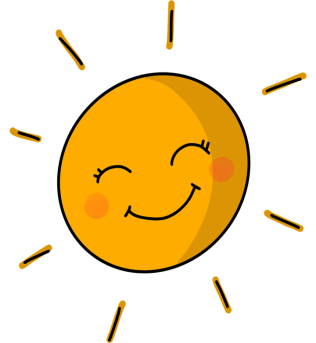 слънце,-аСлънцето грее.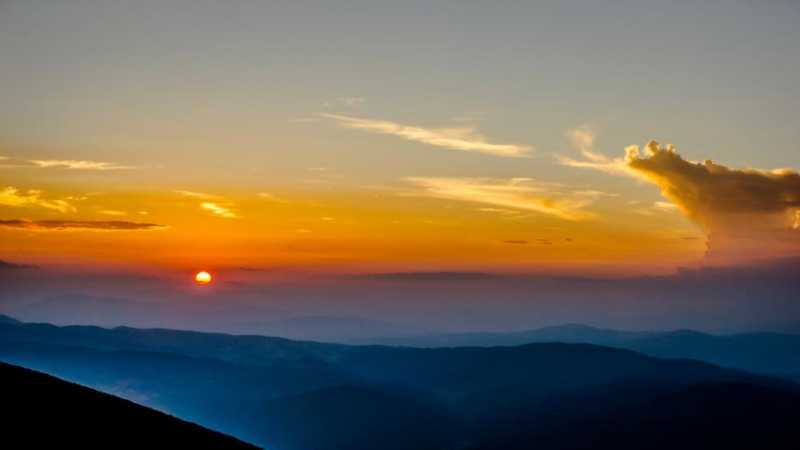 Слънцето изгрява.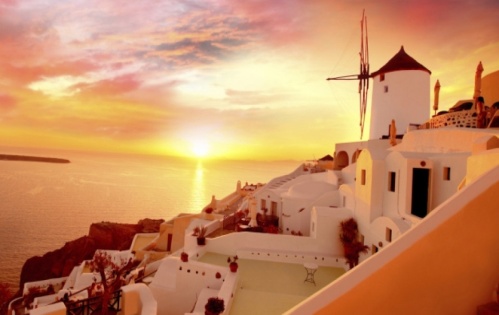 Слънцето залязва.залез,- и- δύση 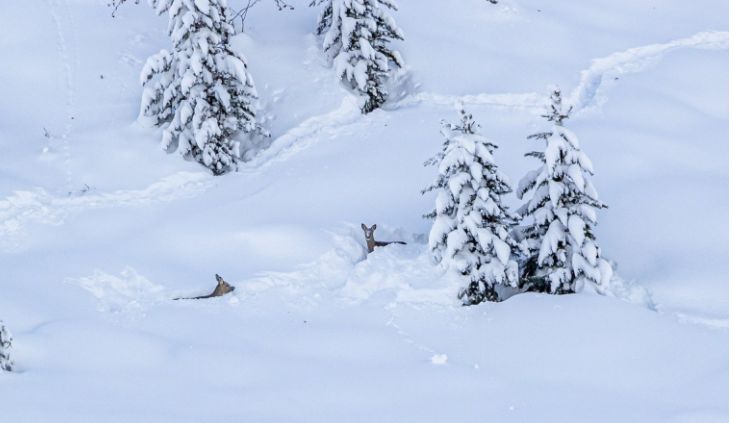 сняг, снеговесилен сняг/слаб сняг Вали  силен/слаб сняг.Земята е покрита със сняг. 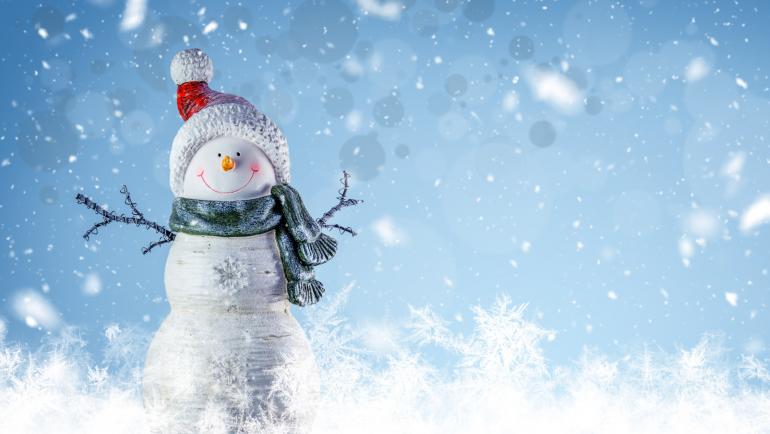 снежен човекснежни човециДецата правят снежни човеци.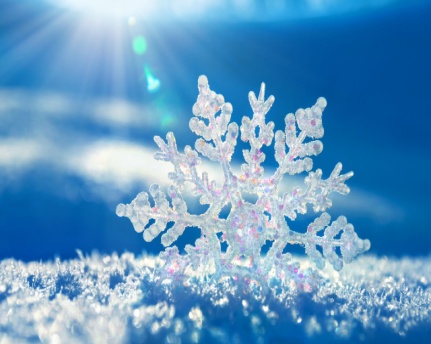 снежинка-иОт небето падат снежинки.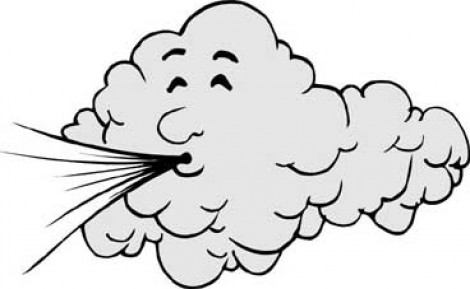 вятър, ветровесилен вятър/слаб вятърДуха силен/слаб вятър.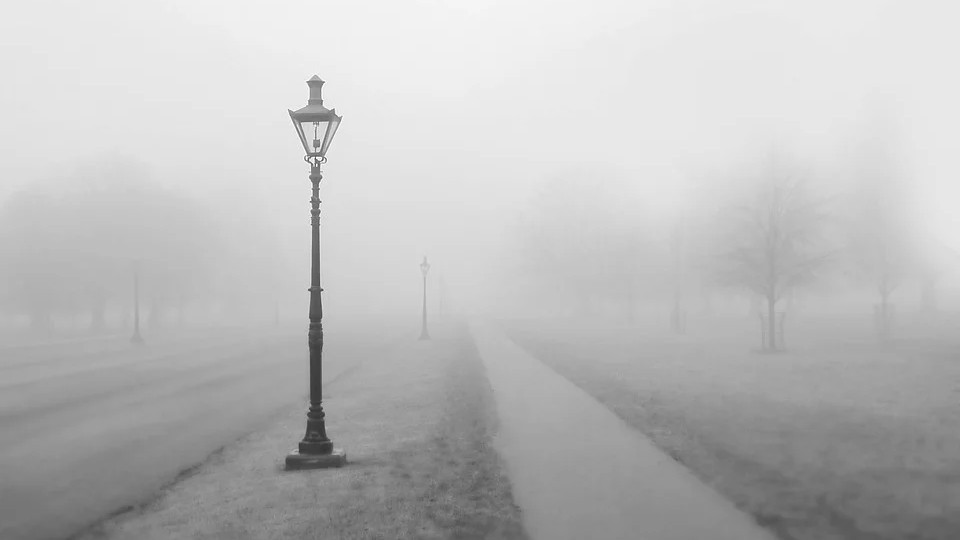 мъгла- игъста мъглаПадат гъсти мъгли.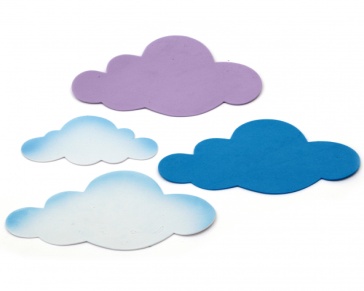 облак, облациоблаче, облачетадъждовни облациНа небето има облаци.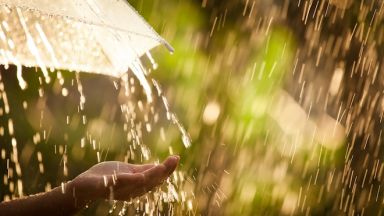 дъжд, дъждовеВали силен/слаб дъжд.Вали топъл/студен дъжд.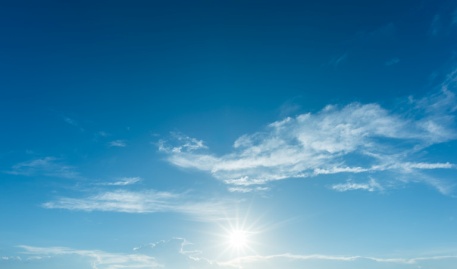 небе, небеса Небето е синьо.Слънцето грее на небето.Небето е покрито с облаци.небе, небеса Небето е синьо.Слънцето грее на небето.Небето е покрито с облаци.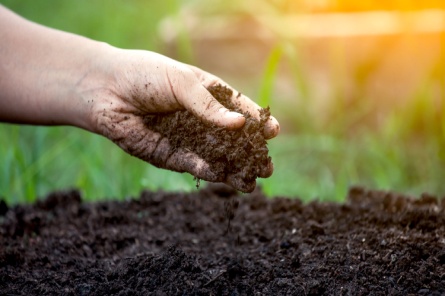 земя –  Γή, γη, έδαφος Планетата Земя.пръст, ж.р., χώμα почва χώμα     /επιστήμ./ земя –  Γή, γη, έδαφος Планетата Земя.пръст, ж.р., χώμα почва χώμα     /επιστήμ./ 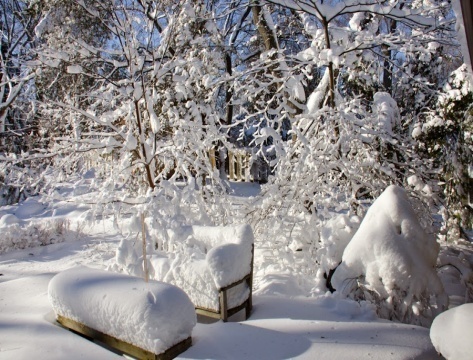 През зимата земята е покрита с дебел сняг.През зимата земята е покрита с дебел сняг.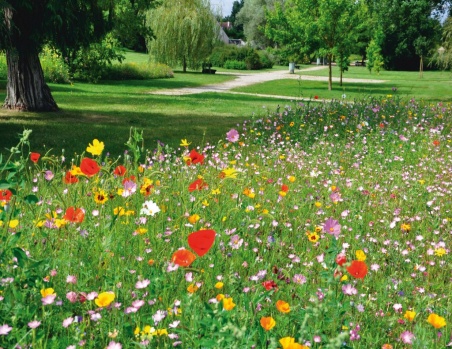 През пролетТа земята е покрита с трева и цветя.През пролетТа земята е покрита с трева и цветя.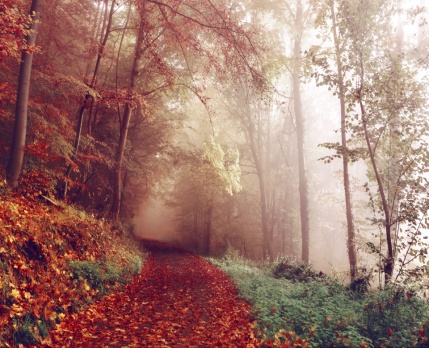 През есента листата на дърветата падат на земята.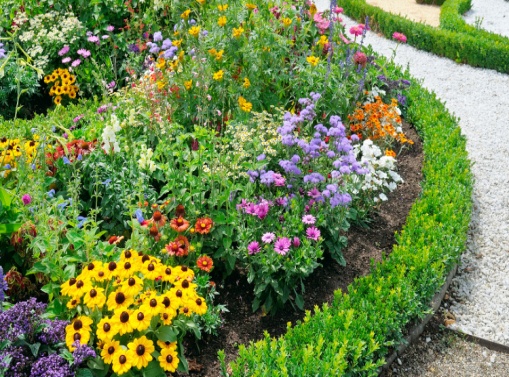 цвете, цветя Цветята цъфтят. 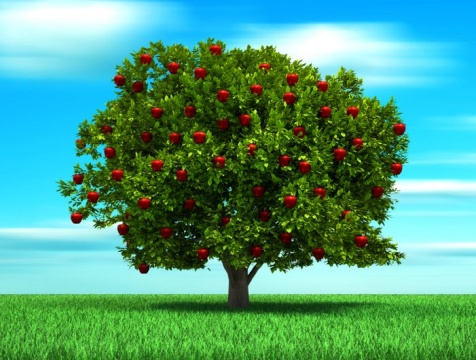 дърво, дървета През лятото и есента дърветата раждат плодове. 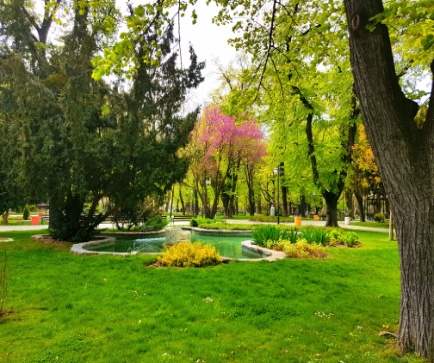 трева, треви Тревата е зелена.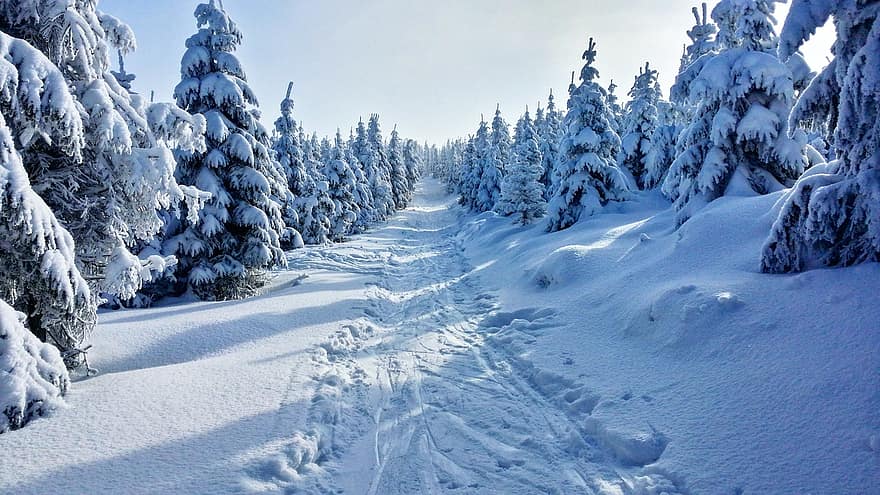 През зимата дърветата са покрити със сняг.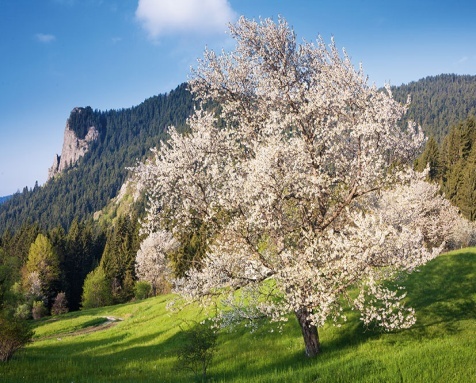 През пролетта дърветата цъфтят в бяло.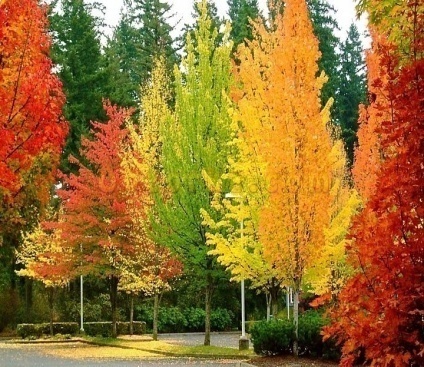 През есента дърветата са с жълти, червени, кафяви листа.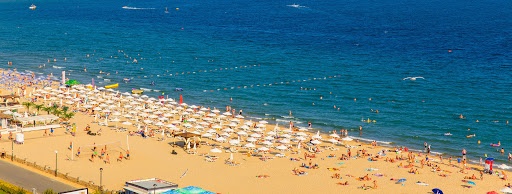 синьо-зелено морезлатен пясъкХората плуват в морето.Хората лежат на пясъка.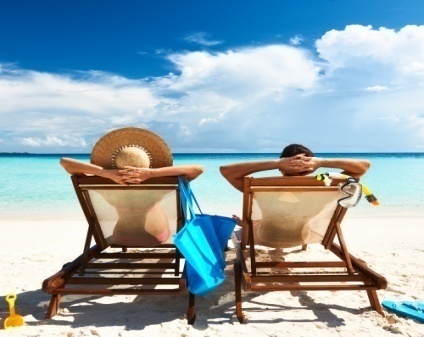 През лятото хората обикновено ходят на почивка на море.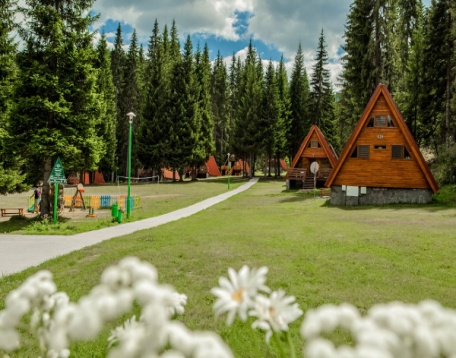 Много хора предпочитат да почиват на планина през лятото.     грея, -еш     изгрявам, аш     залязвам, аш     валя, -иш     покривам,-аш    духам, -аш    падам, -аш    цъфтя, иш    раждам,- аш    плувам,- аш   лежа, -иш   лежа на плажа    правя слънчеви бани    почивам=ходя на почивка   предпочитам да почивам на ...   изгрев, -и-ανατολή   залез,- и- δύσηΑκτινοβολώ, λάμπω ΑνατέλλωΔύωΒρέχω Σκεπάζω ΦυσώΠέφτωΑνθίζωΓεννώΚολυμπώΞαπλώνω, πλαγιάζωΞαπλώνω στην παραλία Κάνω ηλιοθεραπεία Κάνω διακοπέςΠροτιμώ να κάνω διακοπές …слънцеоблакдъждснягвятърмъгласеверюгизтокзападслънчев-слънчева-слънчеви-слънчевиоблачен-облачна-облачно-облачнидъждовен-дъждовна-дъждовно-дъждовниснежен-снежна-снежно-снежниветровит-ветровита-ветровито-ветровитимъглив-мъглива-мъгливо-мъгливисеверен-северна-северно-северниюжен-южна-южно-южниизточен-източна-източно-източнизападен-западна-западно-западни